Олимпиадные задания по коми-пермяцкому языку, культуре и истории для учащихся 6-11 классовСОДЕРЖАНИЕКОМИ-ПЕРМЯЦКИЙ ЯЗЫК, КУЛЬТУРА И ИСТОРИЯ. ОТБОРОЧНЫЙ ЭТАП. 6-7 КЛАССЫ	2КОМИ-ПЕРМЯЦКИЙ ЯЗЫК, КУЛЬТУРА И ИСТОРИЯ. ЗАКЛЮЧИТЕЛЬНЫЙ ЭТАП. 6-7 КЛАССЫ	6КОМИ-ПЕРМЯЦКИЙ ЯЗЫК, КУЛЬТУРА И ИСТОРИЯ. ОТБОРОЧНЫЙ ЭТАП. 8-9 КЛАССЫ	9КОМИ-ПЕРМЯЦКИЙ ЯЗЫК, КУЛЬТУРА И ИСТОРИЯ. ЗАКЛЮЧИТЕЛЬНЫЙ ЭТАП. 8-9 КЛАССЫ	14КОМИ-ПЕРМЯЦКИЙ ЯЗЫК, КУЛЬТУРА И ИСТОРИЯ. ОТБОРОЧНЫЙ ЭТАП. 10-11 КЛАССЫ	17КОМИ-ПЕРМЯЦКИЙ ЯЗЫК, КУЛЬТУРА И ИСТОРИЯ. ЗАКЛЮЧИТЕЛЬНЫЙ ЭТАП. 10-11 КЛАССЫ	21КОМИ-ПЕРМЯЦКИЙ ЯЗЫК, КУЛЬТУРА И ИСТОРИЯ. ОТБОРОЧНЫЙ ЭТАП. 6-7 КЛАССЫСоставитель:Ольга Анатольевна Попова1. Тӧд загадка: Быд керкуын чукыля кок. Ответ бӧрйы сетӧм серпассэз отсӧтӧн. А) гормӧччанБ) печкан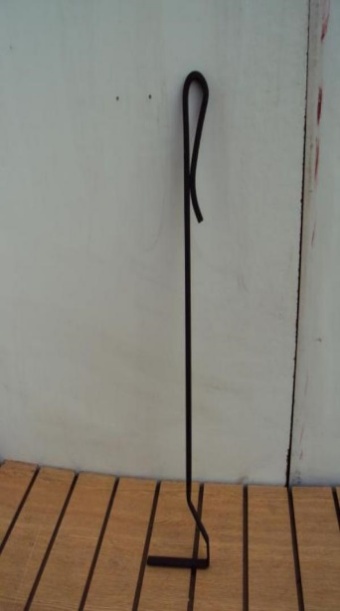 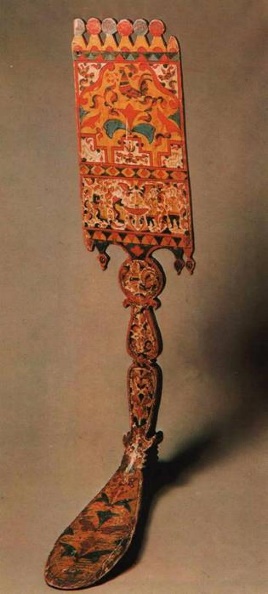 2. Кытшӧм кыв лӧсялӧ схема дынӧ:  ⌒⌒^3. Кытшӧм кыв явленнё йылісь мунӧ сёрни сетӧм кыв рядын?Бӧбавны – гудыртны – орсны – сорӧвтны.4. Сетöм кыввез коласiсь адззö диалектизммез. 5. Мыччалӧ цифраэз, кӧдна местаын колӧ сувтӧтны запятӧйез.Кӧр Льӧмва сайсянь пӧльтыштас тӧлок(1) и кокнитик ваныррез(2) тэрмасьӧмӧн(3) локтӧны менам поплавоккез дынӧдз(4) вӧрӧтӧны нійӧ.6. Сувтӧтӧ пропусккез туйӧ колана кыввез.Омониммез – этӧ (1)__________________, кӧдна (2)_______________ шуӧм да гижӧм сьӧрті, но (3)____________________ асланыс вежӧртас сьӧрті.1) сёрникузяэз, 2) кывтэчассэз, 3) кыввез, 4) ӧткодьӧсь, 5) равнозначнӧйӧсь, 6) неӧткодьӧсь7. Адззӧ роч кыввезлӧ соответствие коми-пермяцкӧй кылын.8. Сувтӧтӧ сетӧм научнӧй уджжез ӧтамдбӧрсянь изданнё кад сьӧрті.9. Адззӧ архаизм дынӧ кыв-синоним.10. Кытшӧм кыв пондас гижсьыны торйын?11. Мыччалö порядковöй числительнöй12. Кытшöм фразеологизммез используйтчöны вежöртасын "гажтöмтчыны"13. Мыччалӧ цифраэз, кӧдна пондасӧ мыччавны неправильнӧй утвержденнё.1) Побудительнӧй сёрникузяын баитісь корӧ, тшӧктӧ мыйкӧ керны.2) Однороднӧйезӧн шусьӧны сэтшӧм сёрникузя членнэз, кӧдна сетӧны ответтэз неӧткодь вопроссез вылӧ и йитсьӧны кытшӧмкӧ ӧтік сёрникузя членкӧт.3) Обстоятельствоӧн шусьӧ сёрникузяын сэтшӧм второстепеннӧй член, кӧда сетӧ ответ кыдз? кытӧн? кытшӧм? кӧр? юасьӧммез вылӧ.4) Сёрникузя, кӧдаын эмӧсь только главнӧй членнэз, шусьӧ нераспространённӧйӧн.14. Адззӧ да гижӧ художественно-изобразительнӧй средство сёрникузяись:Горадзульыс, бытьтӧ шонді,Аслас мичӧн менӧ шонтӧ. (Е. Коньшина)15. Гижӧ одзлань пословица: Кӧть кыт ветлӧт, …16. Йитӧ примета да факт ӧтамӧд коласын17. Кытшӧм гижись оліс керкуын, кӧда мыччалӧм фотография вылын?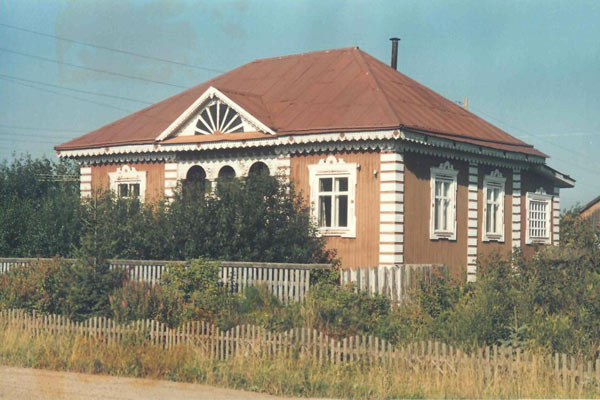 18. Сувтӧтӧ ӧтамӧдбӧрсянь элементтэз свадьба обрядлісь фрагменттэз:1) девишник, 2) куд пыдӧс сёйны, 3) корасьӧм, 4) ки кутӧм, 5) свадьба19. Художественнӧй литератураын вӧрва мыччалӧм шусьӧ …20. Тыртӧ текст колана кыввезӧн:1) Кытчӧ тійӧ …2) Мыля менӧ …?3) Кыдз ме понда …,4) Ойлунсӧ …?1) колятӧ, 2) чулӧтнытӧ, 3) мунатӧ, 4) овнытӧ 21. Кытшöм праздник кежӧ миссьӧтісӧ керкуэз, идзасісь керисӧ кольтьвидзаннэз?22. Сувтӧтӧ гижиссезлісь ниммез ӧтамӧдбӧрсянь ны олан да творческӧй туй сьӧрті: 1) И. Минин, 2) А. Зубов, 3) Ф. Истомин, 4) С. Караваев23. Адззӧ сответствиеэз.24. Заполнение пропусков.Тыртӧ колана кыввезӧн текст. Николай Васильевич Пахоруков – коми-пермяцкӧй (1)________ . Учӧтсянь сія радейтіс орсны (2)___________, сьывны (3)_______. Медбӧрья годдэзӧ сія ачыс пондіс гижны (4)_____________, ны дынӧ (5)__________. Композиторлӧн (6)________ гажаӧсь, сьывсьӧны кокнита. Нійӧ тӧдӧ и радейтӧ отир.1) музыка, 2) стиххез, 3) композитор, 4) песняэз, 5) гармоняöн, 6) сьыланкыввез. 25. Серпассэз (картинаэз) «Ойӧн», «Семёнович», «Кудым-Ош» гижис …Ответы, система оценивания. Отборочный этап. 6-7 классыКОМИ-ПЕРМЯЦКИЙ ЯЗЫК, КУЛЬТУРА И ИСТОРИЯ. ЗАКЛЮЧИТЕЛЬНЫЙ ЭТАП. 6-7 КЛАССЫСоставитель:Ольга Анатольевна ПоповаЛыддьӧтӧ текст. Одзланся тшöктöммез йитöмась текстлöн содержаннёöн.1. Босьтны кӧть бы сійӧ жӧ, кыдз гозйӧн кык юсь орсӧны ӧтамӧд коласын ты шӧрас ассиныс танец. 2. Чожажыксӧ сія нылӧн тулысся кадісь, поздісьӧм вотӧдз. 3. Но нія часто орсӧны сійӧ и гожумнас да отир син одзын. 4. Пуксясӧ оча морос ты шӧрас кык ыджыт, сӧстӧм да басӧк кай, кӧстыштасӧ мегыррез моз ӧтамӧд одзын голяэзнысӧ да веськӧтасӧ бӧр, нюжӧтасӧ сійӧ жӧ вывлань да лэдзасӧ бӧр, копыртчасӧ шульгалань да веськӧтчасӧ, копыртчасӧ веськытлань да веськӧтчасӧ. 5. Сибӧтчыштасӧ оча морос, янсӧтчасӧ неылын бӧр, а одзлань вились сійӧ жӧ и мӧдӧтпыр, и куимӧтпыр. 6. И быдӧс, мый бы нія эз керӧ эта коста, керӧны тшӧтш ӧтмоз да ӧткоста. 7. Быдӧс сія нылӧн велӧтӧм да репетируйтӧм унапӧв эшӧ учӧтсянь. 8. Юссезлӧн орсӧмыс дзик кынтас тэнӧ аслат местаӧ, домалас ас бердас синнэтӧ. 9. А тэ орӧттӧг пондан видзӧтны эта орсӧм вылӧ и мыдз некытшӧмӧ он кыв.(Т. Фадеев сьӧрті)Тшöктöммез:1. Адззӧ коми-пермяцкӧй кывлӧ лӧсялана роч кыв2. Кыв копыртчасӧ вежӧ синониммезӧн. 3. Сетöм текстын пантасьö кыв мегыр. Осьтö сылісь лексическöй вежӧртас тӧдса тіянлӧ способӧн.4. Йитӧ ӧтамӧд коласын кыв да сёрни тор.5. Лоасӧ ли кыввез веськытлань и веськӧтчасӧ ӧтка вужаэзӧн (однокреннӧйезӧн)? Мыля?6. Висьталö, кытшöм способöн аркмöм коми-пермяцкöй кыв сибӧтчыштасӧ? 1) Приставка отсöтöн 2) Суффикс отсöтöн 3) Приставка да суффикс отсöтöн 4) Основаэз öтлаöтöмöн7. Кытшöм художественно-изобразительнӧй средство используйтӧм гижисьӧн 8 сёрникузяын?8. Тӧдӧ загадка: Сарай дорын басӧк аканнез. Ответ йитӧм кайэзкӧт. Сетӧ очакыв (отгадка). Кытшӧм художественно-изобразительнӧй приём используйтчӧ эта загадкаын?9. «Адззӧ пара». Йитö гижисьöс да сылісь произведеннё10. Уськöтö тöдвылö да гижö приметаэз, кöдна йитöмöсь кайезкӧт.11. Коми-пермяккезлӧн чулавліс обряд, кӧда шусьывліс: «петукӧс игнавны» (либо «петукӧс кыскыны»). Кыдз бы ті вежӧртӧтіт (объяснитіт) сетӧм обряд? Кӧр да кыдз сія чулавліс?12. Тіян одзын сетӧмӧсь серпассэз. Быдыс йитӧм кай образкӧт. Тіянлӧ колӧ быд серпас дынӧ ордчӧн гижны вежӧртӧт (кыдз шусьӧ предмет, мый сія).13. Кытшӧм кай, сетӧммез коласісь, йитӧм тулыс панталан обрядкӧт?14. Тiян одзын текстлö сетö юрним (заголовок), тӧдмалӧ сылісь стиль да тип.15. Лöсьöтö неыджыт висьт «Бур ёрттэз» тема вылö. Текст гижикö, видзӧ юрын понятиеэз: «композиция» да «кыв нормаэз».Ответы, система оценки. Заключительный этап. 6-7 классыКОМИ-ПЕРМЯЦКИЙ ЯЗЫК, КУЛЬТУРА И ИСТОРИЯ. ОТБОРОЧНЫЙ ЭТАП. 8-9 КЛАССЫСоставитель:Любовь Валерьевна Утева1. Сетӧм кывтэчасын мийö асьным кыввез йитӧмöсь:2. Эта кылын эм орфографическöй ошибка:3. Кытшöм функциональнöй стильын лöсьöтöм отрывок: Великöй Отечественнöй войнаын победалöн 75 год кежö Россияын чулалiсö уна быдкодь мероприятиеэз, светö петiсö книгаэз. Ны коласын, «Писатели Пармы о Великой отечественной войне» книга, кöдö лэдзисö неважын электроннöй вариантöн и книжнöйöн. 400 листбок кыза книгаö пырисö произведеннёэз война йылiсь гижиссезлöн, киннэз олöны Коми-Пермяцкöй округын. (Коми-пермяккезлöн окружнöй газета Кама кытшын. №8 (25.02.2021)) 4. Ӧтлаӧтӧ сказуемӧйлiсь вид примеркӧт: 5. Кин лоö авторӧн кывчукöрлöн «Коми-пермяцкий фразеологический словарь» 2010 г.?6. Кытшӧм кыввез лоӧны дальнеродственнӧйезӧн коми-пермяцкӧй кывлӧ?7. Эта кылыс лоö омонимöн: 8. Помалö сетöм определеннёсö:Сложносочинённöйезöн шусьöны сложнöй сёрникузяэз, кöднаын простöй сёрникузяэз йитсьöны …9. Кытшӧм сёрникузяын кольӧм препинаннё пас?10. Ӧтлаӧтӧ эманимысö (существительнöйсö) колана падежкöт: 11. Кытшöм строчкаын быдöс кыввес мыччалöны быдмассэзлiсь ниммез?12. Ӧтлаӧтӧ разряд да нимвежан:13. Кытшӧм местаӧ цифраэз туйӧ колӧ пуктыны препинаннё пассэз (запятӧйез)?Отсавлiм и матiсь (1) и ылiсь деревняэзлö (2) пантасьлiм быдкодь йöзкöт (3) кывлiм (4) да адззывлiм берсясö (5) кöдö öнöдз сайöвтiсö ни (6) уна годдэз (В.Климов сьöртi).14. Кытшöм устнöй народнöй творчестволöн жанр дынö относитчöны кыввез:Леле-лёлё, сюртö – пельтö мыччы.15. Кин лоӧ авторӧн повесьтлӧн «Паныт уйис тöлiсь»?16. Кин мыччалӧм портрет вылын?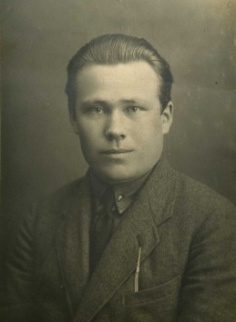 17. Эта произведеннёыс В.В. Климовлöн гижöм Тури Петя зонкаок нимсянь. Герой «…внимательнöя кывзö и Жысь Егорлiсь висьттэз, и природалiсь шыэз, старайтчö аслас киэзöн быдöс проверитны, а не просто веритö, мый сылö баитöны». 18. Медодзза коми-пермяцкӧй поэтесса. Сьылӧтны ассис му сы поэзияын лоӧ медшӧр визьӧн. Сы кывбуррезын унажыксӧ петӧ образ гортлӧн, рябиналӧн, арлӧн, вӧвлӧн:19. Кин лоӧ авторӧн баснялöн «Кöч»?Олiс-вöлiс вöрын кöч,Сёйис зелень, йирис кач.Новйис руд, то чочком пась,Некинлö весь эз норась.Кыдзкö паныт шедiс ручИ горöтчис:- Адзза шуч:Кольччöмыт ылö тэ, пöрись, Öння ультрамода сьöрись.Важ пасёк и коми кыв…20. Медодзза коми-пермяцкöй роман, кöда мыччалö революция вотöдз коми-пермяцкöй деревнялiсь олöм, быт, обычайез, революциялiсь пондöтчöм да Гражданскöй война:21. Кытшöм геройлöн эта чужöмыс? …Деревняын сiйö эзö радейтö, томмез и пöриссез сiйö прокод шуисö баранöн, мыля зонкаыс эшö первöй классын велöтчикö быд перемена коста öбидитлiс нылочкаэзöс, то кулакнас горбö сетас, то чикисьöт летыштас, то кымöснас люкалас…22. Кудымкарись Коми-Пермяцкöй государственнöй окружнöй краеведческöй музей эта тöдчана (известнöй) морт нима.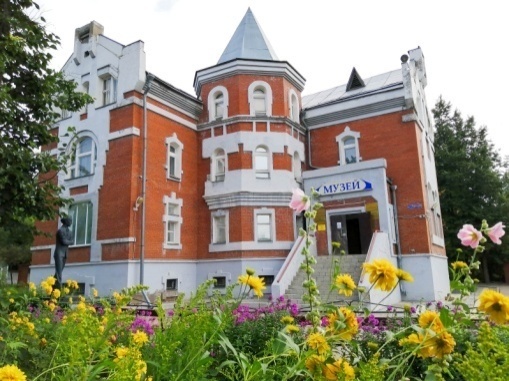 23. Кытшӧм обряд чулöтiкö вермасö пантасьны кыввез: …Ваöн не вадiсьны,Саöн не садiсьны,Чöрсöн не бытшкасьны,А бытшöмика юасьны,Бытшöмика висьтасьны. 24. Кытшӧм вежалун йылiсь висьтассьö М.П. Лихачёв романын «Менам зон» пондöтчикö?      Ымьялö талун Сер посад, пизьöмöн-пизьö, рад сьöлöмöн панталö мича да сöдз воздуха асывсö. Талун праздник - …Öтпыр годас овлö эта праздникыс да и кытшöм кадö, кöр быдöс ловзьö, быдса олöмöн-олö, путриктö-кайö вылö, цветитö… стряпайтöны шаньгаэз, тупöссез, блиннэз, пуöны яяшыд, кашаэз… зонкаэз да мужиккез шондiкöт мöдöтчöны, сесся мунöны юны суррез, брагаэз; нывкаэз асывсянь тэрмасьöны отсавны маммезныслö кончитны гортся удж, сыбöрын юр зуавны, чикисьö корось мымда ленточкаэз öшлыны…25. Кин лоӧны авторрезӧн эна небӧггезлӧн?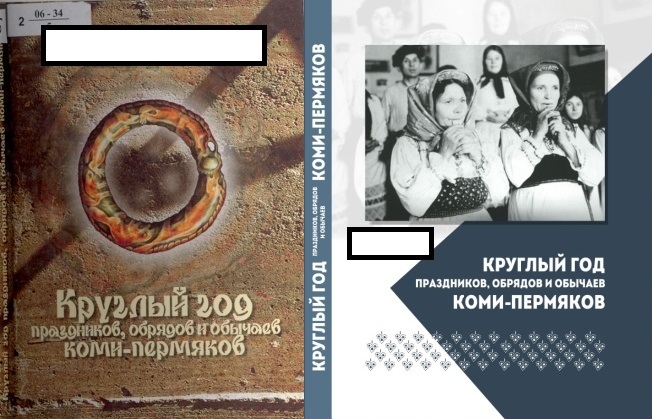 Ответы, система оценки. Отборочный этап. 8-9 классыКОМИ-ПЕРМЯЦКИЙ ЯЗЫК, КУЛЬТУРА И ИСТОРИЯ. ЗАКЛЮЧИТЕЛЬНЫЙ ЭТАП. 8-9 КЛАССЫСоставитель:Любовь Валерьевна УтеваЛыддьӧтӧ текст. Одзланся тшöктöммез йитöмась текстлöн содержаннёöн.Ымьялö талун Сер посад, пизьöмöн-пизьö, рад сьöлöмöн панталö мича да сöдз воздуха асывсö. Талун праздник – Стречалун. Öтпыр годас овлö эта праздникыс да и кытшöм кадö, кöр быдöс ловзьö, быдса олöмöн-олö, путриктö-кайö вылö, цветитö…Кольть сьöлöмöсöн мыччисьö шондi, золöтöй сунисöн койö югöрсö. Паськалiс мича, шоныт лун. Лолалö муыс пыдына, руасьö сы вевдöрын шоныт воздухыс, малалö чужöм, юкталö мортсö, кыдз тагья сурöн.Лöз кудриа юрсиöн дзардö лун покатын Сер посад. Шондi нöрыс вылö кöркö быдмылöма, паськалöма. Одзлань сэсся кыссьöны видззез, а эшö ны сайын ыджыт сук вöр, кöда öтлаасьö ылын-ылын, везъясян тшын сайын, сöстöм блед-лöз рöма небокöт.Кытчö талун дзар эн кер, кытшöм керкуö эн мöрт юртö – гöгöр лöсьöтчöны праздник кежö: стряпайтöны шаньгаэз, тупöссез, блиннэз, пуöны яяшыд, кашаэз. Локтас кö тшыг морт посад дынö, дак öсилейтас сылöн дульыс: сiдз пöжалöм-жаритöмнас ныр кузя и вачкö. …Быд ловья морт, пöрись и том, лöсьöтчöны праздник кежö: зонкаэз да мужиккез шондiкöт мöдöтчöны, сесся мунöны юны суррез, брагаэз; нывкаэз асывсянь тэрмасьöны отсавны маммезныслö кончитны гортся удж, сыбöрын юр зуавны, чикисьö корось мымда ленточкаэз öшлыны, топыта кышавны кашемировöй сарафан (М.П. Лихачев «Менам зон» отрывок). 1. Кытшöм стильын гижöм текст?2. Кытшӧм вид  сказуемöйлӧн тэрмасьöны отсавны кончитны?3. Сёрникузяын Локтас кö тшыг морт посад дынö, дак öсилейтас сылöн дульыс: сiдз пöжалöм-жаритöмнас ныр кузя и вачкö кыв кö, лоö:4. Сёрникузяись Талун праздник – Стречалун объяснитö пунктуационнöй пас тире сувтöтöмсö.5. Объяснитö кадакывлiсь путриктö-кайö гижöм.6. Объяснитö сьӧджыка сетӧм кывлiсь нöрыс лексическöй вежӧртас. 7. Лыддьöтö текстісь мöдöдз абзац да гижö, кытшӧм выразительнӧй средствоэз гижись используйтіс, медбы мыччавны погоддясӧ (погоддялісь явленнё)? Кытшӧм сёрни тип дынӧ относитчӧ эта торыс?8. Текстын гижсьö, кыдз лöсьöтчывлöмась вежалун (праздник) Стречалун кежö. Вайöтö пример коми-пермяцкöй вежалунлiсь (праздниклiсь) да гижӧ сылiсь ассяма (особöй) приметаэз.9. Тӧдӧ фольклорнӧй текстлiсь жанр: Менö вовлiсö корасьны,Юисö да сёйисö,Бабöс сьöраныс нуöтiсö,А менö колисö.10. Эта вежалунö (праздникö) коми-пермяккез одзжык потшуйтлöмась суседкоэсö «…суседко мужикыс пö олö гидйын, а суседко жöнскöй джоджулын. Суседкоэзлö гидйö сёян петкöтöны..». 11. Кытшöм геройлöн эта чужöмыс? Гижö геройлiсь ним, произведеннё да авторöс.…Деревняын сiйö эзö радейтö, томмез и пöриссез сiйö прокод шуисö баранöн, мыля зонкаыс эшö первöй классын велöтчикö быд перемена коста öбидитлiс нылочкаэзöс6 то кулакнас горбö сетас, то чикисьöт летыштас, то кымöснас люкалас…12.Мыйöн занимайтчöны (или занимайтчисö) этна тöдчана (известнöй) морттэс? Полина Рычкова, Нина Новикова, Пётр Субботин-Пермяк, Аркадий Мошев, Виталий Оньков13.Кытшöм лексическöй группаӧ пырӧны вайöтöм кыввес? Жов, мырпон, нямыр, пелысь. 14. Август 2021 воö Юсьвинскöй районiсь Архангельск посадын аркмис ассяма галерея. Мый позьö казявны эта выставка вылын?15.Гижӧ эссе «Мый эм ассямаыс коми-пермяцкöй кылын?» тема вылӧ. Гижикӧ видзӧ тӧдвылын тэчас (структура) йылісь: пондӧтчӧм (вступленнё), медшӧр текст, заключеннё (дженыт текст, кытöн лоас тезис (тiян позиция), 2-3 аргумент да ны вылö примеррез).Ответы и система оценивания. Заключительный этап. 8-9 классыКОМИ-ПЕРМЯЦКИЙ ЯЗЫК, КУЛЬТУРА И ИСТОРИЯ. ОТБОРОЧНЫЙ ЭТАП. 10-11 КЛАССЫСоставитель:Алевтина Степановна Лобанова1. Финно-угорскöй кыввезлöн семьяись эта кылыс (словоыс) аслас аркмӧм сьӧртi лоӧ ӧддьӧн важсяӧн; коми-зырянскӧй кылын талун сiя вой, удмуртскӧйын – уй, коми-язьвинскӧйын – ÿй, финскӧйын – ÿӧ. Кыдз лоас эта кылыс коми-пермяцкӧйын? 1) ой		2) ай		3) сой		4) вон		5) вож2. Коми-пермяккез понда медодзза Букварьын (1897) эм фраза: Гормӧгъ курытъ, а ма ческытъ. (Орфография кольöм Букварись) Мый сэтшӧм гормӧг?1) кушман		2) хрен	3) перец	4) чеснöг	5) лук3. Кытшӧм алфавиттэз пырйӧт мунiс коми-пермяцкӧй письмо?роч алфавит сьöртiмолодцовскӧй алфавит сьöртiлатинизированнӧй алфавит сьöртiгреческӧй алфавит сьöртiфинскӧй алфавит сьöртi4. Коми-Пермяцкӧй округлӧн карта вылын да Коми Республикалöн карта вылын пантасьӧны топониммез Кудымкар, Дойкар, Сыктывкар. Отир сёрниын висьталасӧ Майкар. Удмурттэз ассиныс городнысӧ шуӧны Ижкар. Мый обозначайтӧ этна ниммезын компонент -кар?1) шондiа места		2) счастливӧй места		3) вылын места4) ва дынын места		5) места, кытӧн олӧ отир; городище 5. В. Баталовлӧн романын «Югдiкӧ» эм персонаж Педӧт нима. Этадз коми-пермяккез аскодьсьӧтӧмась роч, церковно-славянскӧй ним. Кытшӧмӧ? 1) Федот		2) Фёдор		3) Ефим4) Ефрем		5) Трофим6. Сетӧм сёрникузяӧ (предложеннёӧ) колӧ содтыны колана кыв. Кыввес сетӧмась улынжык.Пызан вылын куйлiс ... – сӧдзовӧй, поньтоковӧй, джендӧсовӧй, торковӧй. 1) лён,		2)  дӧра,	3) половик,		4)  ной.7. Эстӧн сёйлiм не только нямыр, льӧм, жельнӧг, но и ыжман, гӧрд да сьӧд сэтӧр (А. Долдина). Сетӧм сёрникузяыс простӧй, но мыля сыын сэтшӧм уна запятӧйез? 1) эмӧсь уточняйтана кыввез2) эмӧсь однороднӧй членнэз3) эмӧсь вводнӧй кыввез4) эмӧсь сравненнёэз5) эмӧсь обособленнӧй второстепеннӧй членнэз8. Степанко радейтiс сёйны пым нянь. Чегас чöвпан дорсö, кисьтас ыджыт кружкаö кöдзыт йöв и сёйö (И. Минин). Сетöм кык сёрникузяын эм (или эмӧсь) нимтан (или нимтаннэз). Кöда сiя (или кöдна нiя)? 1) пым2) пым, ыджыт3) пым, ыджыт, кöдзыт4) пым, ыджыт, кöдзыт, дорсӧ5) пым, дорсӧ9. Коми-пермяцкöй кылын эманимлöн (существительнöйлöн) эта грамматическӧй категорияыс абу. 1) число		2) падеж		3) род4) лично-притяжательность		5) кад10. Коми-пермяцкӧй кылын эм слово гыр. Сiя относитчӧ пассивнӧй кыввез дынӧ. Мыйӧн сiя лоӧ? 1) архаизмӧн		2) неологизмӧн		3) историзмӧн4) диалектизмӧн					5) терминӧн11. Кылын ельдӧг согласнöй шыэз чорыт/небыт ладорсянь кытшӧмӧсь?1) быдöнныс чорытöсь 2) быдöнныс небытöсь3) куим чорыт шы и öтiк небыт шы 4) кык небыт шы и кык чорыт шы5) куим небыт шы и ӧтiк чорыт шы12. Лобановса масьтiсö быдöс, мый позис масьтыны: кöс идзас, анькытш гöридз, куглина да йики (И. Минин). Сетöм сёрникузяын эм кыв быдöс. Кытшöм сёрни торöн сiя лоö? 1) эманимӧн (существительнӧйӧн)2) нимтанӧн (прилагательнӧйӧн)3) лыданимӧн (числительнӧйӧн)4) нимвежанӧн (местоимениеӧн)5) урчитанӧн (наречиеӧн)13. Кыдз шусьӧны кыввез, кӧдна мыччалӧны быдкодь чувствоэз, сигналлэз, эмоцияэз (эк-эк-эк, ой-ой-ой, ыш-ыш-ыш)?1) урчитаннэз2) изобразительнӧй кыввез 3) междометиеэз4) кадакыввез (глаголлэз)5) частицаэз14. Иван Мининлöн повестьын «Паныт уйис тöлiсь» эта персонажыс лоö медглавнöйöн. 1) Степанко 			2) Митюбаран  		3) Ошкоков  4) Санко  			5) Першин Иван 15. Эта коми-пермяцкöй авторыс (или авторрес) уджалiс и прозаын, и поэзияын. 1) В. Климов 			2) Г. Бачева 		3) И. Минин 4) М. Лихачев 		5) А. Зубов 16. Эта коми-пермяцкöй гижисьыс эз вöв поэтöн-фронтовикöн. 1) С. Караваев		2) А. Зубов 			3) Н. Попов 4) М. Вавилин 		5) И. Гагарин17. Андрей Зубовлöн эта поэмаын эм тöдса фраза: «Ӧтiк рытö пöлать сёрдын Ерем иньнас лэбтiс зык». 1) Горттöм кöк 2) Шудтöм 3) Сьöлöмшог 4) Олат-вылат, комиэз 5) Виль туй вылöт 18. Детскöй фольклорись кытшöм жанр дынö относитчö эта текстыс: Киа, кока, парус, мока,Шовды, бовды,Жонь да мань,Роч акань. 1) нерсян 			2) онмöсьтан 		3)лыддисян 4) тпрукöтан 			5) сьыланкыв 19. Эта загадкаыс кольть йылiсь. 1) Чочком нывка ойöн шыннялö 2) Басöк вичкуыс, да пырны некыт3) Джоджулын сера Матрон 4) Кöчка вылö лым усьö 5) Китöм, коктöм, небоöттяс лэбзьö20. Кöда вежöртас вылö лöсялö кытшöм пословица?21. Кöркö коми-пермяккез тöдлöмась уна быдкодь кöрткыввез (заговоррез). Мый вылö висьтавлöмась этö кöрткывсö? Шырлö – яй пинь, каньлö – йöв пинь, меным – лы (коска) пинь.1) тырдоз понда 2) вомдзасьöмись 3) зубыт лöньсьöтöм понда 4) кагалöн усьöм пинь вылö 5) бур олан вылö 22. Гожумöн коми-пермяккез вöрись да нюрись вайöны быдкодь ягöд: туримоль, озъягöд, ыжман, öмидз. Кытшöм порядокын воöны (поспевают) висьталöм ягöддэс?1) öмидз, 2) туримоль, 3) озъягöд, 4) ыжман23. Коми-пермяккез тöдöны и öнöдз соблюдайтöны быдкодь ритуальнöй (обрядовöй) табуэз (запреттэз). Кытшöм лун бöрсянь оз ни туй купайтчыны, оз туй чегны корось? 1) Тикöн лун бöрсянь2) Иван лун бöрсянь3) Петыр лун бöрсянь4) Илья лун бöрсянь5) Спас бöрсянь 24. Эта мортыс лыддиссьö ыджыт мастерöн коми-пермяцкöй национальнöй керамикаын. 1) И.И. Канюков 		2) В.Н. Оньков 		3) А.В. Мошев 4) П.И. Субботин-Пермяк 					5) А.И. Клещин 25. Сетӧм сёрникузяӧ (предложеннёӧ) колӧ содтыны колана кыв. Кыввес сетӧмась улынжык. Этö музыкальнöй инструментсö – … – шуöны «коми-пермяцкая флейта».1) пиксан, 	2) пöляннэз, 	3) сигудöк, 	4) джыннян. Ответы, система оценивания. Отборочный этап. 10-11 классыКОМИ-ПЕРМЯЦКИЙ ЯЗЫК, КУЛЬТУРА И ИСТОРИЯ. ЗАКЛЮЧИТЕЛЬНЫЙ ЭТАП. 10-11 КЛАССЫСоставитель:Алевтина Степановна ЛобановаЛыддьöтö внимательнöя В.В. Климовлöн «Олан вужжез. Коми-пермяккез йылiсь пассэз» небӧгись тор. Сы сьöртi лоасö тшöктöммез (№ 1-6).Горт, керку. Керку понда вöр заптöм.Коми-пермяк, сьöд вöрлöн быдтас, бытшöма тöдiс пуэзлiсь бурсö и умöльсö и пондöтчывлiс керасьны, кöр кынтас, но эшö абу на уна лым. Эта коста пуыс узьö ни, сiя абу вазылькья, чорыт. Но старайтчисö керасьны важ тöлiсьö: сэтшöм керыс, вольöмыс, озжык потлась.Медбы адззыны буржык вöр – етша увьяö да веськытö и кузьжыкö, крестьянин орддьывлiс шутёммез, кытöн быдмö мутэй сьöрья пу – дженыт да дыныша.Керасикö мужик пасьтасьлiс некыза: поньток, зипун, стяжонка нето важ пась, но прокод пуктывлiс запон али фартук, часто йиасьлiс кушакöн, медбы черсö туйис пыр видзны коскын.<…>Керку понда пöрöтлiс лыса пу: кöз, пожум, сыспу. Ньыв абужык ён, чегласьö да öддьöнжык вазьö да багсялö, дак сiйö босьтлiсö только гиддэз понда, но конда ньылiсь керлiсö столббез. А эм кö ньылыслöн «корось» (сьöд рос), сэтшöмсис керлiсö пес. (В. Климов «Олан вужжез», отрывок)1. Мыйöн лоас выраженнё сьöд вöрлöн быдтас медодзза сёрникузяын, мыля сiя торйӧтӧм запятöйезöн? Уточняйтана подлежащöйöн, сiйöн выделяйтчö запятöйезöн.Обособленнöй приложеннёöн, сiйöн выделяйтчö запятöйезöн. Вставочнöй конструкцияöн, сiйöн выделяйтчö запятöйезöн.Вводнöй сочетаннёöн, сiйöн выделяйтчö запятöйезöн.Обращеннёöн, сiйöн выделяйтчö запятöйезöн.2. Медбöрья сёрникузяын пантасьö кадакыв (глагол) эм. Кытшöм сылöн инфинитивнöй форма?1) Вöвны			2) Лоны3) Мöдны			4) Пондыны5) Позьны3. Кывлö прокод колö адззыны синоним.1) Шоча			2) Етша3) Часто			4) Пыр5) Тшöка4. Вайöтöм торын эм кыв гиддэз (ед. числоын гид). Кыдз колö вежöртны этö кывсö? Мый сiя мыччалö? Паськыт ответ понда позяс шедтыны содтӧтӧн 3 балл. 5. Сёрникузяын Керасикö мужик пасьтасьлiс некыза: поньток, зипун, стяжонка нето важ пась, … вайöтсьöны паськöмлöн ниммез. Торйöтö нiйö исконнöйез вылö да заимствуйтöммез вылö. Вермат кö вайöтны заимствуйтöм кыввезлiсь (или кывлiсь) исходнöй форма, позяс шедтыны 3 балл содтӧтӧн. 6. Медодзза сёрникузяын эмöсь кыввез бурсö и умöльсö. Кытшöм сёрни торöн этна кыввес лоöны вайöтöм контекстын. Вермат кö комментируйтны, кытшöм признаккез сьöртi определитiт сёрни торсö, позяс шедтыны эшӧ 3 балл. 7. Эта гижисьыс öтдруг гижö и коми-пермяцкöй кыв вылын, и роч кыв вылын, лоö редакторöн кык газеталöн («Иньвенский край» и «Кама кытшын»), пырö Россияись писателлезлöн союзö и Россияись журналисттэзлöн союзö. 1) В. Кольчурин			2) В. Козлов3) В. Мелехина			4) Е. Коньшина		5) А. Истомин8. М.П. Лихачёвлiсь произведеннё 1960 воö вуджöтлöмась роч кыв вылö; рочöн сiйö шуöмась Мирош – мирской сын. Кыдз шусьö коми-пермяцкöй литератураись основоположниклöн медтöдчана уджыс роднöй кыв вылын? 9. Народнöй загадка – фольклорын öддьöн интереснöй, занимательнöй тор. Коми-пермяккез любитлöмась нiйö аркмöтны. Сетöм загадкаэзын «дзебöм» öтiк персонаж. А) Керöсö котöртö, а керöс увтö катыльтчö. Б) Гожумöн руд, а тöлöн чочком. Тöд сiйö. Верман кö уськöтны тöдвылö сы йылiсь эшö загадка (позьö роч кыв вылын), дополнительнöя позяс получитны 3 балл.10. Баняö пыртöн коми-пермяккез шувлöны быдкодь кыввез, например: Банюшка-матушка, тёплая парушка, Соломея бабушка. Миянöс миссьöт да пывсьöт, шогöтсö вашöт. Шонт да миськав. Фольклорлöн кытшöм вид дынö сiя относитчö?  1) коран-кытсалан				2) заклинаннё3) сьыланкыв					4) лыддисян5) заговор (нимкыв) 11. Одзжык коми-пермяклӧ хозяйствоын отсасисьӧн вӧлӧм вӧв. Медбы сiйӧ сермӧтавны и доддявны додьӧ, колӧм сийӧс-сермӧт (сбруя). Уна быдкодь предмет колӧм эта понда, быдыслӧн эм аслас ним. Сетӧм кыввезiсь адззы нiйӧ. «Лишньӧй» кыввес национальнӧй культураись кытшӧм направленнё мыччалӧны? Дополнительнöй вопрос вылö правильнöй ответ понда позяс получитны 3 балл.  Супонь, сюри, суса, ӧмлӧс, сермӧт, сийӧс, навой, мегыр.12. Мирын уна народдэз озӧ мыччалӧ (дзебӧны) ассиныс юрсиэз. Коми-пермяккез юрсиӧн сiдзжӧ тӧдлӧмась запреттэз; сiдз сынасьӧм бӧрын, шырсьӧм бӧрын юрси ӧтӧрӧ абу чапкывлӧмась. Мыля? Народнӧй культураын кытшӧм версияэз эмӧсь? Вайӧтӧм варианттэзын эмӧсь кык неправильнӧй ответ. Адззы нiйӧ. Быд правильнöй ответ понда позьö получитны 4 баллöн.1) тӧдiсьлӧ шедасӧ – шогӧт лэдзас2) юрси одзлань оз понды быдмыны3) кай нӧбӧтас юрси кайпозӧ – юр пондас висьны4) кинкӧ семьяись пондас шогавны5) подалӧ шедас юрси – пода вермас кувны 13. В. Климовлöн мненнё сьöртi, виль керку понда места кошшикö, коми-пермяк тöдiс, кытчö позьö сувтöтны керку, а кытчö – оз (видзöт удж «Олан вужжез. Коми-пермяккез йылiсь пассэз» 2007). Керку оз позь сувтöтны:1) туй вылö (креста туй вылö или важ туй вылö)2) шондiморос вылö		3) керöс вылö4) шор дорö				5) кыдззаин дорö14. В. Климовлöн романiсь «Гублян» отрывок копируйтiкö лоöма неприятнöй ситуация: öшöмась текстiсь мукöд нимтан (прилагательнöй) да причастие (причастнöй оборот), ны туйö кольччöмась только точкаэз. Тэныт ковсяс лоны редакторöн и содтыны текстас «öшöм» кыввесö – нiя сетöмась отрывокыс бöрын. Лоас кö желание висьтавны асмоза, позьö содтыны мöдiк лöсялана кыввез. Признак да качество мыччалан кыввез позьö содтыны и мöдiк местаэзö, этадз тэ пондылан эшö бурсьöтны отрывоксö.Гублян — _______________, ___________________, ______________ ____ __________посад. Сiя ___________ да ____________, дзик ____________________________ говня, но гора: эстöн шумитö-тараторитö ________________ машина, олö _______________________ отир да ________________________пода.А петуххес! Нiя саймöтöны не только ассиныс отирсö, но и Виль Гублянсис, а сiя эд кык километр сайын.Посад поздiсьöма мыс увтö, лунвыв покатö, кытöн нятьыс и арнас оз овлы. Сулалö эстöн кык век ни, а неважын вöлись пондiс мöдкодьсявны: ыждiс, вильмис, баситчис-краситчис, кыдз и мöдiк посаддэз, ______________, ________________ да __________________ крышаэзöн, ____________________ палисадниккезöн, ____________________ öшыннэзöн да воротаэзöн.«Öшöм» кыввез: говка шыа, пуовöй, лажмытик, кöртовöй, öтiксувда, быдсöн, важ, серöтöм, ровнöй, сьöд, зэррезöн гывьялöм, берся, ыджыт öма, шифернöй, виль.15. Тӧдсасьӧ Любовь Грибовалӧн статьяись «Важ искусстволӧн виль олӧм» торӧн. Учёнӧйлӧн удж вӧлi публикуйтӧм «Иньва» журналын эшӧ 1966 годӧ, но сылӧн актуальностьыс ӧнӧдз абу ӧшӧм. Отрывокись медбӧрья сёрникузя – А эд и öнi миян мастеррес эмöсь неумöльöсь. – лоӧ тiян творческӧй заданнё понда тшӧктӧмӧн: кытшӧм мастеррезӧс (или мастерицаэзӧс) тiйӧ тӧдатӧ тöдсаэз коласiсь, асланыт деревняись или семьяись? Мый нiя кужӧны керны? Мыля этӧ мортсӧ позьӧ шуны мастерӧн?Коми иннез да ныввез öддьöн радейтлiсö керны мича, серöтöм паськöм да серöтöм пызандöраэз, чышкöттэз, шебрас, половиккез. Öнi ми видзöтам баббезлiсь серöтöмсö и оз веритсьы, что этö быдöс керисö неграмотнöй, пемыт синма инькаэз сiя кадö, кöр, кажитчö, шоча и кынöм вöлi пöт.Кудымкарскöй да Юсьвинскöй районнэзын и öнi эшö видзöны тöдвылын, кыдз кöркö Строгановвез босьтавлiсö асланыс мастерскöйезö кужисьжык инькаэсö да нывкаэсö серöтны дöра, кыйны ковёррез да керны мöдiк басöкторрез. Öнi эшö эм зэв интереснöй преданнё Настенька Радостева йылiсь, коми ныв йылiсь, кöдö граф Строганов, кыдз öддьöн кужись мастерицаöс, нуöтöм Петербургö. Настенькалöн кыйöм ковёрыс гленитчöм австрийскöй посоллö, и козьналöм графыс посолыслö этö ковёрсö, а заодно и Настенькасö (эд сiя вöлi только крепостнöй крестьянка). Сэтшöм Настенькаэз коми йöз коласас вöлiсö, натьтö, не öтiк. Эд не весь жö пöрись кужиссес и öнi баитлöны: «Мый ни ми кужам... Вот миян баббезным кужлiсö: мый бердö бы эз кутчö, сiя и петлiс ны кипод увтiсь. Кужлiсö нiя серöтны-баситны!».А эд и öнi миян мастеррес эмöсь неумöльöсь.Ответы и система оценивания. Заключительный этап. 10-11 классы1) балямош3) бичирсянь2) басӧкжык4) ой тӧвлань1) антонимия3) синонимия2) омонимия4) многозначность1) пызанвэ3) гӧлик2) улдӧрын4) ӧмлӧс1. дугаА. сучковатый шест2. проводыБ. жельнӧг3. шиповникВ. мегыр 4. сырсаГ. кольлалӧм«Коми-пермяцкая диалектология»«Опыт грамматики пермяцкаго языка»«Краткие грамматические правила, принадлежащие к знанию пермяцкого языка»«Коми-пермяцко-русскӧй словарь»чачаА. кизьмодзанкаБ. дыш мортлёгостайВ. игрушкакутшГ. подружкапашшиД. орел1) ны (нёж)3) куим (дас)2) мӧд (лун)4) он (чир)1) куимдаслö3) нёлись2) мöдöдз4) нёльнанлö1) юр öштыны3) сьӧлӧм кыскӧ2) юр öшöтны4) ныр öшöтны1) эпитет3) метафора2) олицетвореннё4) сравненнё1) а горттӧ эн вун2) а гортын буржык3) а горттӧ тӧд1. тӧвнас пон туплясьӧ лымынА. зэр одзын2. номмез лякӧныБ. умӧль одзын3. трубаись тшын веськыта лэбтісьӧВ. кӧдзыт одзын4. ур котрасьӧ керку юр вылынГ. шоныт одзын1) М. Лихачёв3) В. Климов2) Т. Фадеев4) П. Субботин-Пермяк1) пейзаж3) описаннё2) олицетвореннё4) портрет1) Троица3) Пасха2) Масленица4) Розосво1. ТрепалоА. Нинкӧм кыйӧм понда инструмент2. ПатракБ. Инькалӧн пояс3. СьӧктанВ. Симӧтісь керӧм солонка4. ПокромГ. Лён летан понда станок 1) А.В. Мошев3) В.Н. Оньков2) В.М. Васнецов4) К.А. Васильев№ОтветБаллы№ОтветБаллы1а114412311531331161-Г, 2-А, 3-В, 4-5За каждый верный по 1 б. = 4 б.41, 2, 3За каждый верный по 1 б. = 3 б.172151, 4За каждый верный по 1 б. = 2 б.183) корасьӧм – 4) ки кутӧм – 1) девишник – 5) свадьба – 2) куд пыдӧс сёйны261) – 3) кыввез, 2) – 4) ӧткодьӧсь, 3) – 6) неӧткодьӧсь.За каждый верный по 1 б. = 3 б.191171-В, 2-Г, 3-Б, 4-АЗа каждый верный по 1 б. = 4 б.201-3, 2-1, 3-4, 4-2За каждый верный по 1 б. = 4 б.83 – 2 – 1 – 44 б.213191-В, 2-Г, 3-Б, 4-Д, 5-АЗа каждый верный по 1 б. =5 б.222) А. Зубов - 4) С. Караваев - 1) И. Минин - 3) Ф. Истомин21011231-Г, 2-В, 3-А, 4-БЗа каждый верный по 1 б. = 4 б.1121241-3, 2-5, 3-4, 4-2, 5-1, 6-6За каждый верный по 1 б. = 6 б.121, 3, 4За каждый верный по 1 б. = 3 б.2531132, 3За каждый верный по 1 б. = 2 б.Максимальное кол-во балловМаксимальное кол-во баллов59колипкайА. рябчиксьöлаБ. воробейчикисьВ. соловейрудкайГ. ласточка1. быдӧсА. союз2. очаБ. нимвежан3. даВ. нимтан4. тулыссяГ. урчитан5. кӧстыштасӧД. кадакыв1) метафора3) сравненнё2) эпитет 4) олицетвореннё1. Истомина А.А. «Кыр да варыш»2. Фадеев Т.Б. «Чочком рака»3. Баталов В.В. «Курӧг да катша»4. Пахоруков Н.Г. «Ыбшар»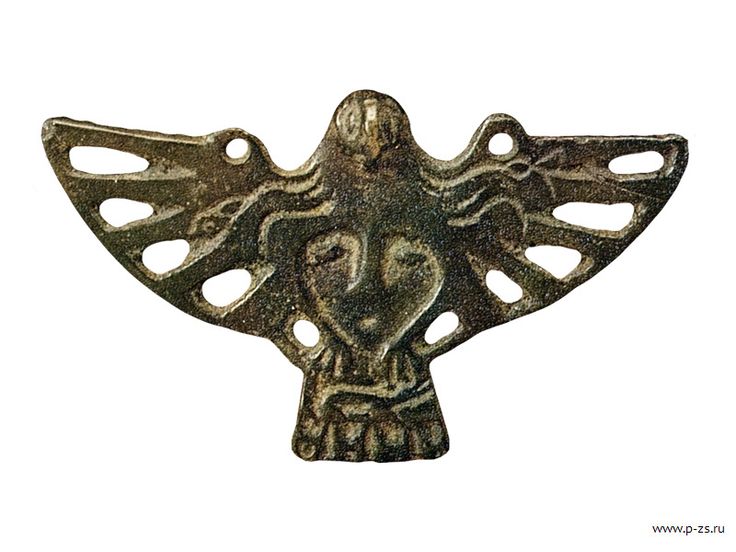 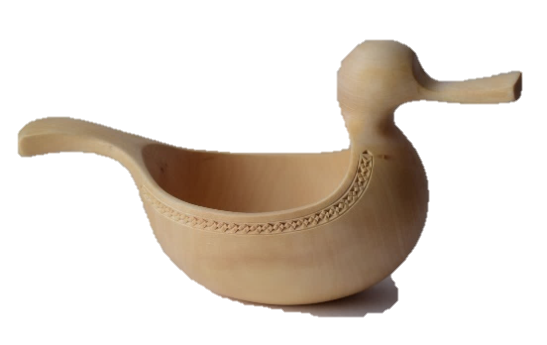 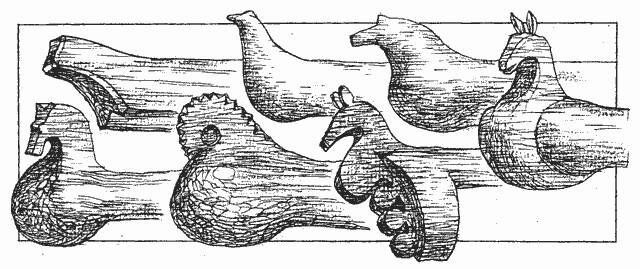 1) сьӧдкай2) карга3) сырчик№ответоценка11-В, 2-А, 3-Г, 4-БПравильнöй ответ понда – 1 балл. Быдӧсыс – 4 балл2мышкыртчасӧ, сетасӧ поклон либо мӧд.Быд правильнöй ответ понда – 1 балл3Мегыр –  важ кыв: дуга, тор вӧв упряжлӧнПравильнöй ответ понда – 1 балл41-Б, 2-Г, 3-А, 4-В, 5-ДБыд правильнöй ответ понда – 1 балл. Быдöсыс – 4 балл5Сетӧм кыввезлӧн абу ӧтік вуж. Неӧткодь вежӧртас, аркмӧм, гижӧмБыдса ответ понда – 2 балл6суффикс отсöтöнПравильнöй ответ понда – 1балл.73 / сравненнёПравильнöй ответ понда – 1 балл8дудіэз, голуби; метафораБыд правильнöй ответ понда – 1 балл. Быдöсыс – 2 балла.91-Б, 2-Г, 3-А, 4-ВБыд правильнöй ответ понда – 1 балл. Быдöсыс – 4 балл10Керку вылын катша китшкӧ  - юӧр вайӧ. Арся шонытсӧ туриэз нуӧтӧны. Джыдж локтіс – шонтас. Керкуӧ кай пыралас – видзчись беда да мöд. Быд правильнöй ответ понда – 1 балл. 11вежӧртӧт: гор вартӧм дырни горкаб пытшкас сюйыштлывлӧмась ловья петукӧс. Гор вартӧм бӧрын кыскывлӧмась бӧр, начкывлӧмась да пувлӧмась нето пӧжавлӧмась помечаналӧ.Правильнöй вежӧртӧт понда – 3 балл12пермский звериный стиль/человекоптица, патрак/солонка, охлупень/резной конек, катша кок/сорочья ногаБыд правильнöй ответ понда – 1 балл. Быдöсыс – 4 балл133 / сырчикПравильнöй ответ понда – 1 балл.14Юрним вермас мыччавны тема либо основнöй дума гижисьлöсь.Стиль – художественнöй, Тип – мыччалан (описаннё)Юрним понда – 1 балл.Стиль понда – 1 балл.Тип понда – 1 балл.Быдöсыс – 3 балл15Лöсьöтöм неыджыт висьт «Бур ёрттэз» тема вылö.Донтам: 1) грамотность ладорсянь:- орфография – 2 балл- пунктуация – 2 балл- сёрни нормаэз – 2 балл;2) колана композиция (пондöтчöм – основнöй тор – пом) – 2 балл. Ежели ӧтік тор композициялӧн кольӧм – 1 балл.Быдӧсыс – 8 баллА) согласованнёӧн В) управленнёöнБ) примыканнёöн А) сёясВ) каййез Б) бöрйисГ) йыА) баитан стильын (разговорнöй) В) официально-деловöй стильын Б) художественнöй стильынГ) научнöй стильын Д) публицистическöй стильынА) лоисö дженытöсьА) простöй глагольнöй сказуемöйБ) позьö гижныБ) составнöй глагольнöй сказуемöйВ) тшакьялiн быВ) составнöй именнöй сказуемöйА) О.А. ПоповаВ) Р.М. БаталоваБ) Н. РоговГ) А.С. ЛобановаА) водскӧйВ) венгерскӧйБ) коми-зырянскöйГ) удмуртскӧйА) паськöмВ) кагаБ) быдмасГ) сюра-пеляА) интонацияöн да сочинительнöй союззэзöнВ) союзнöй кыввезöн да подчинительнöй союззэзöнБ) интонацияöн да смысл сьöртiГ) сочинительнöй союззэзöн да смысл сьöртiА) Уввез Танька ваялiс рытсянь, медбы нiя косьмисö.В) Быгалöм чышьянокыс усьöма пельпоннэз вылас, шочыник юрси лэдзчисьöм кымӧс вылö, вевттьӧм синнэсö, чужöмсö.Б) Пондöтчö кузь да пемыт ар.Г) Хозяиныс пукалiс пызан дорас, видзöтiс кыдз Степанко сёйис капуста да нянь, гогинялiс юрöн.А) горткöтА) Творительнöй падежБ) гортöнБ) Соединительнöй падежВ) горттöгВ) Лишительнöй падежГ) гортлаГ) Достигательнöй падеж А) няп, öмидз, тусяпуБ) ошльöм, сьöктантурун, песканВ) туйдорка, таг, юрсигусьГ) горадзуль, пырей, кöкД) кульчунь, пытш, понульА) сiя А) определительнöй Б) мукöдБ) личнöйВ) некöдаВ) указательнöй Г) эттшöмГ) отрицательнöйА) 1, 2, 4, 6В) 1, 2, 3, 4, 5, 6Б) 2, 3, 5Г) 1, 2, 3, 5А) поговоркаВ) закличкаБ) онмöсьтанГ) заговорА) С.А. ФедосеевВ) М.П. ЛихачёвБ) И.А. МининГ) В.Я. БаталовА) С.И. КараваевВ) И.А. МининБ) А.Н. Зубов Г) М.П. ЛихачёвА) «Видзчись, деду»В) «Ва увтын пос»Б) «Гавкалӧн бедь»Г) «Виль туйӧт»А) Г.М. БачеваВ) Л.П. ГуляеваБ) Е.И. КоньшинаГ) А.Ю. ИстоминаА) С.И. КараваевВ) В.В. РычковБ) Н.В. ПахоруковГ) А.Д. БаяндинА) «Гублян»В) «Менам зон»Б) «Югдiкö»Г) «Ыджыт ваэз»А) Ерош («Гажтöм говк» С.А. Можаев)В) Витька («Гавкалӧн бедь» В.В. Климов)Б) Митюбаран («Паныт уйис тӧлісь» И.А. Минин)Г) Мося пиян Мишка («Виль туйӧт» М.П. Лихачев)А) М.П. КрохалевВ) И.Я. КривощёковБ) С.И. КараваевГ) П.И. Субботин-ПермякА) корасьöм костаВ) касьтiсян костаБ) черикыйöм костаГ) миссьöм костаА) Василий вечерВ) Стречалун, стрöчаБ) Турун вежан лунГ) КрещеннёА) Л.С. Грибова В) А.В. ЧерныхБ) В.В. КлимовГ) Г.Н. Чагин№ОтветБаллы№ОтветБаллы1А1 балл14В2 балла2В1 балл15Б2 балла3Д2 балла16Г2 балла4А-В, Б-Б, В-А3 балла17Б2 балла5А2 балла18А2 балла6А,В2 балла19Б2 балла7Б2 балла20В2 балла8А2 балла21Б2 балла9Г2 балла22Г2 балла10А-Б, Б-А, В-В, Г-Г3 балла23А2 балла11А2 балла24В3 балла12А-Б, Б-А, В-Г, Г-В2 балла25Б, Г2 балла13Г (1, 2, 3, 5)2 баллаВСЕГО:ВСЕГО:ВСЕГО:ВСЕГО:ВСЕГО:50 балловА) НаучнöйынВ) Разговорнöйын Б) ПублицистическöйынГ) ХудожественнöйынА) простöй глагольнöй сказуемöйБ) составнöй глагольнöй сказуемöйВ) составнöй именнöй сказуемöйА) частицаВ) послелогБ) межометиеГ) союзА) ПословицаВ) Онмӧсьтан Б) ЧастушкаГ) ЛыддисянА) Ыджыт четвергВ) Петыр лунБ) Верба лунГ) Илья лунА) ИсследователлезВ) ГижиссезБ) КраеведдэзГ) ХудожниккезА) СерпассэзВ) НаличниккезБ) Половиккез Г) Небöггез№ответоценка1Г1 балл2Б1 балл3Г1 балл4Подлежащöй да сказуемöй   сетöмась сущ. Им..п..За развернутый ответ – 3 балла5Парнöй глагог гижам кырöлок пырЗа развернутый ответ – 3 балла 6Нöрыс – холм, возвышенность, бугорок, гриваЗа развернутый ответ – 3 балла 7Олицетвореннё, Повествованнё2 балла2 баллаВсего – 4 балла8Пример приведен, перечислены особые приметы праздника4 балла9Б1 балл10А1 балла11Митюбаран («Паныт уйис тӧлісь» И.А. Минин)3 балла12Г1 балл13Ягöддэз дынö2 балла14В1 балл15Представлено эссе «Мый эм ассямаыс коми-пермяцкöй кылын?».Соблюдена структура эссе (по предложенному заданию) – до 6 баллов;- выразительность речи (разнообразие грамматического строя) – до 6 баллов*если грамматический строй однообразен: -1 балл.- грамотность (соблюдение орфографических, пунктуационных и речевых норм) – до 4 баллов; *если допущены ошибки: -1 балл.За развернутый ответ – 16 балловМаксимальное количество баллов:451Позтöг öтiк кöк олö1бöбöтчöм йылiсь2Öтка пияныс йöв дозын быдмö2удж йылiсь3Важ деньга вылö небны3дышöтчöм йылiсь4Оча чунь оз вачкы4горт йылiсь5Косаыс лысва любитö5семья йылiсь№ОтветБаллы№ОтветБаллы1151415234151, 3, 4431, 2, 341623454175451318346дӧра51923723201-4, 2-5, 3-1, 4-3, 5-25833214493, 52,5 за каждый верный224) ыжман – 3) озъягöд – 1) öмидз – 2) туримоль31034234411442415124525241333Максимальное кол-во баллов100№ответоценка12) Обособленнöй приложеннёöн, сiйöн выделяйтчö запятöйезöн4 балла21) Вöвны.4 балла34) Пыр.4 балла4Ответ (примернöй): Гид (гиддэз) – этö гортiсь пода понда помещение; сiя шоныт. Дополнительнöй ответ (примернöй): гид – тшупöм помещение, сэтöн тöвйö гортся пода. Гид керöны неыджытö, медбы тöвнас подалö вöлi шоныт. Сыын овлöны жыррез мöс понда, баляэз понда, порсь понда. 4 баллаЗа дополнительный ответ +3 балла5Ответ: Исконнöй ним пась; заимствуйтöм ниммез: поньток, зипун, стяжонка. Дополнительнöй ответ: Кыв поньток локтöм роч кылiсь, сылöн исходнöй форма пониток; кыв зипун роч кылын этадз и эм; кыв стяжонка локтiс стяженая формаись.4 баллаЗа дополнительный ответ +3 балла6Ответ: эманим (существительнöй) или субстантивированнöй прилагательнöй. Дополнительнöй ответ (примернöй): Прилагательнöйез (нимтаннэз) бур и умöль вуджисö существительнöйезö, лоис субстанивация. Тöдны позьö юасьöм сьöртi (тöдiс пуэзлiсь мый?), падежнöй форма сьöртi (винительнöй падеж), лично-притяжательнöй суффикс сьöртi (-с).4 баллаЗа дополнительный ответ +3 балла74) Е. Коньшина.5 баллов8Менам зон.5 баллов9Ответ: Кöч. Дополнительнöй ответ (примернöй): Кытшöм зверь медполiсь, Вöрын Трипан чеччалö, Прыгун – трусишка, хвост – коротышка.5 балловЗа дополнительный ответ +3 балла102) заклинаннё5 баллов11Ответ: супонь, öмлöс, сермöт, сийöс, мегыр. Дополнительнöй ответ: ткачество; половик или дöра кыйöм.5 балловЗа дополнительный ответ +3 балла122) юрси одзлань оз понды быдмыны, 4) кинкӧ семьяись пондас шогавны.8 балловЗа каждый верный по 4 балла131) туй вылö (креста туй вылö или важ туй вылö).5 баллов14Гублян — лажмытик, öтiксувда, быдсöн пуовöй посад. Сiя важ да сьöд, дзик зэррезöн гывьялöм говня, но гора: эстöн шумитö-тараторитö берся машина, олö говка шыа отир да ыджыт öма пода.А петуххес! Нiя саймöтöны не только ассиныс отирсö, но и Виль Гублянсис, а сiя эд кык километр сайын.Посад поздiсьöма мыс увтö, лунвыв покатö, кытöн нятьыс и арнас оз овлы. Сулалö эстöн кык век ни, а неважын вöлись пондiс мöдкодьсявны: ыждiс, вильмис, баситчис-краситчис, кыдз и мöдiк посаддэз, виль, кöртовöй да шифернöй крышаэзöн, ровнöй палисадниккезöн, серöтöм öшыннэзöн да воротаэзöн.Текст сьöртi удж понда позьö получитны 8 балл (ны коласiсь 2 балл, если ученик ачыс содтас кыввез-определеннёэз виль кыввез дынö). Баллэзлöн количество чинас, если не быдöс точкаэз лоасö тыртöмась кыввезöн-определеннёэзöн, если дзугсяс текстлöн смысл, если стиль ладорсянь текстыс лоас небытшöм.  15Творческöй характера заданнё понда максимальнöя позьö получитны 15 балл: 1) аркмöтöм бытшöм сюжетнöй линия понда 6 балл, 2) логика понда 6 балл, 3) грамотнöя оформитöм понда 3 балл.Творческöй характера заданнё понда максимальнöя позьö получитны 15 балл: 1) аркмöтöм бытшöм сюжетнöй линия понда 6 балл, 2) логика понда 6 балл, 3) грамотнöя оформитöм понда 3 балл.Баллэзлöн общöй максимальнöй количество – 100Баллэзлöн общöй максимальнöй количество – 100